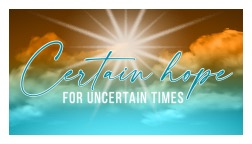 Your Text Here